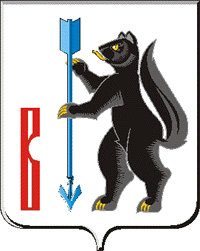 АДМИНИСТРАЦИЯГОРОДСКОГО ОКРУГА ВЕРХОТУРСКИЙП О С Т А Н О В Л Е Н И Еот 22.03.2021г. № 175г. Верхотурье  О внесении изменений в Порядок проведения конкурсного отбора проектов инициативного бюджетирования в городском округе Верхотурский, утвержденный постановлением Администрации городского округа Верхотурский от 22.03.2019г. № 216В соответствии со статьями 74, 86 Бюджетного кодекса Российской Федерации, Федеральным законом от 6 октября 2003 года № 131-ФЗ «Об общих принципах организации местного самоуправления в Российской Федерации», порядком предоставления субсидий из областного   бюджета бюджетам муниципальных образований, расположенных на территории Свердловской области, на внедрение механизмов инициативного бюджетирования на территории Свердловской области, являющимся приложением № 5 к государственной программе Свердловской области «Совершенствование социально-экономической политики  на  территории Свердловской области до 2024 года», утвержденной постановлением Правительства Свердловской области от 25.12.2014 № 1209-ПП «Об утверждении государственной программы Свердловской области «Совершенствование социально-экономической политики на территории Свердловской области до 2024  года», с целью активизации участия жителей городского округа Верхотурский в осуществлении местного самоуправления и решения вопросов местного значения посредством реализации на территории городского округа Верхотурский проектов инициативного бюджетирования, руководствуясь Уставом городского округа Верхотурский,ПОСТАНОВЛЯЮ:1.Внести изменения в Порядок проведения конкурсного отбора проектов инициативного бюджетирования в городском округе Верхотурский, утвержденный постановлением Администрации городского округа Верхотурский от 22.03.2019г. № 216, дополнив п. 3 Главы 1 абзацем следующего содержания:«С инициативой о внесении инициативного проекта вправе выступить инициативная группа численностью не менее трех граждан, достигших шестнадцатилетнего возраста и проживающих на территории городского округа Верхотурский.».2.Опубликовать настоящее постановление в информационном бюллетене «Верхотурская неделя» и разместить на официальном сайте городского округа Верхотурский.3. Контроль исполнения настоящего постановления оставляю за собой.Глава городского округа Верхотурский                                                              А.Г. Лиханов